Проект программы заседания «Развитие предпринимательства в Арктической зоне РФ и на территории Крайнего Севера»Дата: 9 октября 2019 года (начало в 13:00)Место проведения: г. Москва, Тверская ул. 3, гостиница Ритц-Карлтон, 2 этаж, зал “Москва”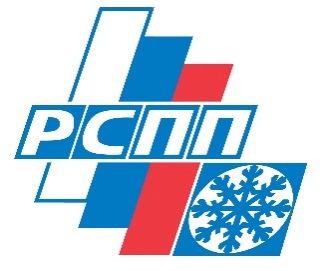 Российский союз промышленников и предпринимателейКоординационный совет РСППпо развитию Северных территорий и Арктики11.00-12.30Заседание Правления РСПП (зал «Бальный»)12.30-13.00Регистрация участников заседания Координационного совета (зал «Алма-Ата»)13.00-13.10Вступительное слово.ФРАНК Сергей Оттович – Вице-президент РСПП, Председатель Координационного совета РСПП по развитию Северных территорий и Арктики, Председатель совета директоров ПАО «Совкомфлот»13.10-13.20Приветственное слово.ШОХИН Александр Николаевич -  Президент РСПП13.20-13.30СМОЛЕНЦЕВ Сергей Константинович – председатель РОР «Союз работодателей Хабаровского края», заместитель председателя – исполнительный директор Координационного совета отделений РСПП в ДФО13.30-13.40«Международная кооперация в вопросах развития Арктики»КОБАНОВ Александр Иванович – член Правления РСПП, Председатель Объединения работодателей ХМАО – Югры, руководитель Ханты-Мансийского регионального отделения РСПП, вице-президент – исполнительный директор ОООР нефтяной и газовой промышленности13.40-13.50«Направления международного сотрудничества в Арктике в 2020-2025 гг»ЗАГОРСКИЙ Андрей Владимирович – член Российского совета по международным делам13.50-14.00«Проблемы и перспективы социально-экономического развития Арктики»ФЕДОТОВСКИХ Александр Валентинович – Председатель Правления РОР «Союз промышленников и предпринимателей Заполярья»14.00-14.10«Барьеры для развития предпринимательского климата Северных территорий и Арктики»ВЕЛЛЕР Сергей Борисович – член Правления РСПП, президент РОР «Союз промышленников и предпринимателей Мурманской области»14.10-14.20«Перспективы развития туризма в Арктике и на территории Крайнего Севера»ШПИЛЬКО Сергей Павлович – член Правления РСПП, председатель Комиссии РСПП по туристской индустрии, президент Российского союза туриндустрии14.20-14.30«Дорожная карта по развитию круизного туризма в Арктической зоне РФ»МЕНЬШИКОВА Татьяна Николаевна – заместитель начальника Управления государственных туристских проектов и безопасности туризма Федерального агентства по туризму (Ростуризм)14.30-14.40«Перспективы развития новых проектов в Арктике и стимулы для их реализации»СУРИКОВА Ольга Леонидовна – руководитель Дальневосточной практики КПМГ в России14.40-15.00Открытая дискуссия. Подведение итогов заседания.